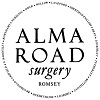 PRIVATE FEESJULY 2022Private Medical Certificate/To whom it may concern letter /Forms requiring GP signature – fee to be set by GP dependant on work involved		 							£25 - £50							Heavy Goods Vehicle, Taxi and other Driving Medicals With Vision assessment					£ 102.00 Without Vision assessment				£   72.00Employment Medical – Report only, no examination				£   60.00			    	   With report and examination				£ 102.00			                 With report, examination and opinion		£ 120.00Holiday Fitness to travel / Cancellation Form				£   50.00BUPA / PPP Claim Forms								£   50.00Child Minding Forms									£ 105.00Lighter Life Weight Loss Form							£   30.00Miscellaneous Report from Medical Records				£   60.00Fostering Medical									£ 102.00Firearms Certificate renewal form						£   40.00All fees are inclusive of VAT